ПРИКАЗ № ___-пг. Петропавловск – Камчатский	                __ августа 2019 годаВ целях реализации государственной программы Камчатского края «Развитие экономики и внешнеэкономической деятельности Камчатского края», утвержденной постановлением Правительства Камчатского края от 29.11.2013 № 521-ППРИКАЗЫВАЮ:Внести в приложение к приказу Агентства инвестиций и предпринимательства Камчатского края от 21.03.2018 № 57-п «Об утверждении критериев оценки бизнес-планов, финансово-экономических обоснований, предоставляемых субъектами малого и среднего предпринимательства Камчатского края для получения финансовых мер поддержки» следующие изменения:В частях 4 и 7 изменить слово «финансирования» на слово «возмещения»;Часть 132 изложить в следующей редакции:«132. Утвердить критерии оценки бизнес-планов, предоставляемых субъектами малого предпринимательства Камчатского края для получения субсидий субъектам малого и среднего предпринимательства в целях возмещения части затрат, связанных с осуществлением деятельности в сфере туризма, согласно приложению 14.»изложить приложение 6 в редакции, согласно приложению 1 к настоящему приказу.изложить приложение 14 в редакции, согласно приложению 2 к настоящему приказу.В приложение 3 заменить слово «финансирования» на слово «возмещения».2. Разместить настоящий приказ на официальном сайте исполнительных органов государственной власти Камчатского края в сети Интернет: www.kamgov.ru.3. Настоящий приказ вступает в силу через 10 дней после дня его официального опубликования. Руководитель                                                                                   О.В. ГерасимоваПриложение 1к приказу Агентства инвестиций и предпринимательства Камчатского края от __.08.2019 № ___-п«Приложение 6к приказу Агентства инвестиций и предпринимательства Камчатского края от 21.03.2018 № 57-пКритерии оценки финансово-экономических обоснований, предоставляемых субъектами малого предпринимательства Камчатского края для получения субсидий субъектам малогои среднего предпринимательства в целях возмещения части затрат,связанных с созданием и (или) развитием групп дневного времяпрепровождения детей дошкольного возрастаОценка финансово-экономического обоснования осуществляется по следующим критериям:1. Направление расходования средств субсидии.2. Общая оценка реализуемого проекта.	Оценка финансово-экономического обоснования осуществляется Комиссией по предоставлению государственной поддержки субъектам малого и среднего предпринимательства.	По каждому критерию финансово-экономического обоснования каждым членом Комиссии по предоставлению государственной поддержки субъектам малого и среднего предпринимательства, присутствующим на заседании, присваивается от 1 до 5 баллов.	Финансово-экономическое обоснование признается соответствующим критериям, если средний балл по каждому из критериев составляет не менее 3 баллов.».Приложение 2к приказу Агентства инвестиций и предпринимательства Камчатского края от __.08.2019 № ___-п«Приложение 14к приказу Агентства инвестиций и предпринимательства Камчатского края от 21.03.2018 № 57-пКритерии оценки финансово-экономических обоснований, предоставляемых субъектами малого предпринимательства Камчатского края для получения субсидий субъектам малого и среднего предпринимательства в целях возмещения части затрат, связанных с осуществлением деятельности в сфере туризмаОценка финансово-экономического обоснования осуществляется по следующим критериям:1. Направление расходования средств субсидии.2. Общая оценка реализуемого проекта.	Оценка финансово-экономического обоснования осуществляется Комиссией по предоставлению государственной поддержки субъектам малого и среднего предпринимательства.	По каждому критерию финансово-экономического обоснования каждым членом Комиссии по предоставлению государственной поддержки субъектам малого и среднего предпринимательства, присутствующим на заседании, присваивается от 1 до 5 баллов.	Финансово-экономическое обоснование признается соответствующим критериям, если средний балл по каждому из критериев составляет не менее 3 баллов.».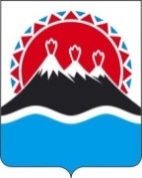 АГЕНТСТВО ИНВЕСТИЦИЙ И ПРЕДПРИНИМАТЕЛЬСТВА КАМЧАТСКОГО КРАЯО внесении изменений в приложение к приказу Агентства инвестиций и предпринимательства Камчатского края от 21.03.2018 № 57-п «Об утверждении критериев оценки бизнес-планов, финансово-экономических обоснований, предоставляемых субъектами малого и среднего предпринимательства Камчатского края для получения финансовых мер поддержки»